Name of Journal: World Journal of GastroenterologyManuscript NO: 85990Manuscript Type: MINIREVIEWSApplication of single-cell omics in inflammatory bowel diseaseZheng HB. Single-cell omics in IBDHengqi Betty ZhengHengqi Betty Zheng, Department of Pediatrics, Seattle Children’s Hospital, University of Washington, Seattle, WA 98105, United StatesAuthor contributions: Zheng HB has written, revised, and approve the original and final versions of the manuscript.Corresponding author: Hengqi Betty Zheng, MD, Assistant Professor, Department of Pediatrics, Seattle Children’s Hospital, University of Washington, 4800 Sandpoint Way NE, Seattle, WA 98105, United States. betty.zheng@gmail.comReceived: May 25, 2023Revised: June 27, 2023Accepted: July 7, 2023Published online: July 28, 2023AbstractOver the past decade, the advent of single cell RNA-sequencing has revolutionized the approach in cellular transcriptomics research. The current technology offers an unbiased platform to understand how genotype correlates to phenotype. Single-cell omics applications in gastrointestinal (GI) research namely inflammatory bowel disease (IBD) has become popular in the last few years with multiple publications as single-cell omics techniques can be applied directly to the target organ, the GI tract at the tissue level. Through examination of mucosal tissue and peripheral blood in IBD, the recent boom in single cell research has identified a myriad of key immune players from enterocytes to tissue resident memory T cells, and explored functional heterogeneity within cellular subsets previously unreported. As we begin to unravel the complex mucosal immune system in states of health and disease like IBD, the power of exploration through single-cell omics can change our approach to translational research. As novel techniques evolve through multiplexing single-cell omics and spatial transcriptomics come to the forefront, we can begin to fully comprehend the disease IBD and better design targets of treatment. In addition, hopefully these techniques can ultimately begin to identify biomarkers of therapeutic response and answer clinically relevant questions in how to tailor individual therapy to patients through personalized medicine.Key Words: Single-cell omics; Inflammatory bowel disease; Crohn’s disease; Ulcerative colitis; Single cell RNA-sequencing; Precision medicine©The Author(s) 2023. Published by Baishideng Publishing Group Inc. All rights reserved.Citation: Zheng HB. Application of single-cell omics in inflammatory bowel disease. World J Gastroenterol 2023; 29(28): 4397-4404URL: https://www.wjgnet.com/1007-9327/full/v29/i28/4397.htmDOI: https://dx.doi.org/10.3748/wjg.v29.i28.4397Core Tip: Single-cell techniques and omics have taken off in the last few years and the ability to detect individual cellular transcript details has revolutionized the world of research. In the field of gastroenterology in just the last five years, several single-cell techniques have been applied to inflammatory bowel disease research with the identification of novel cellular immune players in the pathogenesis of both ulcerative colitis and Crohn’s disease.INTRODUCTIONThe gastrointestinal (GI) tract houses a complex network of immune cells, cellular signaling, and intestinal flora. By balancing host tolerance and microbial defense response, the mucosal immune system of the GI tract performs constant surveillance and sampling of antigens and microbes to induce either tolerance or mounts a vigorous immune response to pathogens[1]. Intestinal inflammation and disease occur when this delicate balance breaks down leading to over activation of mucosal immunity and aberrant response to host antigen and commensal organisms[2]. Microscopic disruption of the epithelial barrier, over activation of proinflammatory cells, and the lack of regulatory mechanisms are some pathways that present in clinical chronic GI disorders and distinguishes mucosal immunity from systemic immunity.The ability to detect pathogenic pathophysiology is rooted in the organ, the GI tract, and may be missed through studying the systemic immune system. In order to understand the target organ and mucosal immune system, technical advances have been made in the last few years giving us the ability to interrogate down to the microscopic single cell level, thus revolutionizing GI research. Since its inception in 2009, single cell RNA-sequencing (scRNA-seq) has enhanced our ability to comprehensively map and resolve cell types, cellular subsets, and cells states present in both healthy GI tissue and diseased states[3]. The novelty of single-cell technologies vs previous technologies such as bulk-sequencing is the ability to detect rare subsets of cells that may be the aberrant drivers of disease[4]. The homogeneity of bulk-sequencing lacks the capacity to decipher cellular heterogeneity and loses dimmer signals in rare subsets that may be important in disease pathogenesis[4,5]. The inherent advantage of single-cell techniques has led to its continued popularity in research. Here, we aim to review the single-cell technologies that have emerged over the last decade and its published applications to GI disease, namely in inflammatory bowel disease (IBD).IBD which includes both ulcerative colitis (UC) and Crohn’s disease (CD) is a chronic complex autoimmune condition characterized by inflammation of the GI tract. The pathogenesis of IBD is thought to develop from an inappropriate immune response towards self-antigens and commensal microbiota in a genetically susceptible host. The advent of scRNA-seq has led to a boom in the number of publications with the application of single cell techniques in IBD research[6,7]. As a disclaimer, this is by no means a comprehensive review of all single-cell studies or single-cell techniques available as the technology has massively expanded in the last few years and will continue to grow in popularity in years to come.Overview of available single-cell technologyscRNA-seqWith the commercialization of products and increasing user compatibility, scRNA-seq can be done using a variety of platforms and through multiple approaches (10 × Genomics, Fluidigm, BD Rhapsody, SmartSeq, etc.) whether with multiple well plates, microfluidics, or drop-seq[8,9]. Single-cell data sets can also be created from the 3’ end or 5’ end of mRNA. The basis behind the technology is partitioning individual cells with one uniquely barcoded mRNA-capture medium which has unique molecular code tag for each cell and its contained transcripts. The cell is then lysed and the mRNA is captured by these coded tags and each cell’s mRNA is reverse transcribed into uniquely barcoded cDNA. cDNA libraries are amplified, indexed and sequenced using next-generation sequencing platforms (NextGen). Using the unique molecular code tags, the cDNA can be linked to the cell of origin and abundance of transcripts can be deciphered using the number of copies of the certain cDNA (Figure 1).With large sets of data, bioinformatics analysis can be challenging. To perform this analysis, FASTQ files are generated from binary base call output from sequencing using software programs that then align the reads from the FASTQ files to a human reference genome/transcriptome using STAR[10]. Gene-cell matrices with principle component analysis can then be used to quantify transcripts of interest using standard workflows to give traditional visualization of single-cell datasets in the form of uniform manifold approximation and projection algorithms or T-distributed stochastic neighbor embedding plots (Figure 1).In some cases, studies are interested not only in the current state of the cell but what the possible future of how the cell may develop (“pseudotime”). Software programs including Monocle[11] and Census[12] offer toolkits of computational bioinformatic programs specifically designed for the analysis of scRNA-Seq data to look at the temporal resolution of transcriptome dynamics using unsupervised algorithms on scRNA-Seq data collected at multiple time points. Thes programs can be used to recover single-cell gene expression kinetics from a wide array of cellular processes, including differentiation, proliferation and oncogenic transformation to identify branching patterns in the cells. The algorithm finds the longest path through the minimum spanning tree, one that corresponds to the longest sequence of transcriptionally similar cells and produces a ‘trajectory’ of an individual cell’s progress through differentiation that is expressed in units of pseudotime (Figure 1).T cell receptor/B cell receptor: scV(D)J- seqT cell receptor (TCR) and B cell receptor (BCR) drive a range of antigen specific adaptive immune responses to pathogens with large highly diverse repertoires to allow for recognition of antigens[9]. The advent of 5’ single-cell sequencing allows researchers to better understand lymphocyte diversity and antigen specificity or essentially the clonality of T and B cells present in disease states. The technique of TCR/BCR is similar to scRNA-seq but utilizes a specialized switch oligo nucleotides and poly dT tail primers[9]. Untemplated C (cytosine) nucleotides to the 3’ end will pair with the end of switch oligo and reverse transcription occurs to capture the TCR/BCR sequences[9]. cDNA libraries of TCR/BCR are created and sequenced per usual protocol (Figure 1).Single-cell assay for transposase-accessible chromatinThe modification in gene expression through epigenetics can also be studied down to a single-cell level. Through epigenetics, although the DNA sequence is unaltered, expression patterns can be affected by DNA methylation or chromatin structure. DNA chromatic accessibility is maintained by regulatory elements such as transcription factors, DNA methylation, and histone modification where DNA is wound around into nucleosomes. Single-cell assay for transposase-accessible chromatin-seq (scATAC-seq) takes advantage of the Tn5 transposase which is a bacterial enzyme primed to find and cut open DNA positions[13]. Through scATAC-seq, cells are lysed and nuclei are harvested and then undergo transposition where open DNA fragments are “cut and tagged” with adaptors[13]. Single nuclei run through a similar process as the scRNA-seq mechanism to create barcoded cDNA and sequenced and mapped to reference genome and accessible chromatic regions. These peak calling reads can then be linked to areas such as promoters and enhancers. The distribution of reads across the whole genome, functional analysis the genes associated with the peaks, and peak distribution on functional gene elements can also be done with further analysis[13] (Figure 1).Single-cell chromatin immunoprecipitation-seqSingle-cell epigenetics in the measurement of transcription factor binding and histone modification can also be studied through single-cell chromatin immunoprecipitation-seq. Generally, cells are encapsulated and lysed within the droplets and chromatin is fragmented. DNA barcodes and chromatin fragments are merged via the microfluidics device[14]. DNA barcodes are ligated to chromatin fragments and droplets are then immunoprecipitated with antibody with a carrier chromatin and library construction[14] (Figure 1).Single-cell cellular indexing of transcriptomes and epitopes Cell cellular indexing of transcriptomes and epitopes-seq (CITE)-seq combines traditional protein marker detection (such as flow cytometry) with scRNA-seq to provide phenotypic information such as cell-surface protein expression with transcript information[15]. Antibodies are conjugated to oligonucleotides with antibody specific barcodes using streptavidin-biotin interaction and cells are processed per scRNAseq technique[15]. The cells are then lysed and the Oligo-dT primers capture the oligonucleotides and mRNA to create cDNA[15]. cDNA is then processed into libraries and sequenced (Figure 1).Single-cell Studies in IBDUCKinchen et al[16] published a study describing the activation of intestinal mesenchymal cells subpopulations in adult human UC and dextran-sodium sulfate colitis murine models. Through scRNA-seq, the authors identified SOX6, CD142, and WNT expressing colonic crypt mesenchymal cells consisting of fibroblasts subsets that when dysregulated can lead to impaired epithelial function and inflammation driving the UC state[16]. The human colonic epithelial layer in the UC state is again studied by Parikh et al[17] with further identification of various progenitor cells, colonocytes, and goblets cell also implicated in states of inflammation. The authors go on to describe a new subset of absorptive BEST4+ colonocytes cells expressing proton channel OTOP2 and uroguanylin implicated in sensing intraluminal pH and dysregulated in UC. Goblet cell expression of antiprotease molecule WFDC2 was found to be vital in bacterial defense and tight junction barrier function[17]. The study utilized inflamed human UC tissue, adjacent human UC noninflamed tissue, and healthy colonic tissue, and interestingly, the transcripts upregulated in inflamed tissue was also found to be upregulated to a lesser degree in noninflamed UC tissue implying that scRNA-seq is able to detect disease activity prior to tissue level damage[17]. Similarly, Smillie et al[18] described the changing landscape of inflammation in human adult UC with inflamed and noninflamed tissues. In addition, the authors describe the potential cellular players in anti-tumor necrosis factor (TNF) resistance in oncostatin M expressing monocytes and fibroblasts, and expanded on an intracellular circuitry of diseased state involving inflammatory fibroblasts, inflammatory monocytes, microfold-like cells, and CD8/interleukin (IL)17 T cells[18]. Uzzan et al[19] provided the first expanded adaptive immunity studies of the application of scRNA-seq in mucosal and circulating B cell and plasma cell subsets in human UC. The authors found that B cell response was dysregulated in UC through peripheral gut-homing plasmablasts that correlated with disease activity and expansion of naïve B cells and immunoglobulin (Ig)G+ plasma cells along with auto-reactive plasma cell from inflamed UC tissue[19].Boland et al[20] integrated scRNA-seq with scTCR-seq and scBCR-seq to describe cellular states and clonal relationships of mucosal and peripheral adaptive immune cells in human adult UC. The authors describe an increase in IgG 1+ plasma cells and increased colonic ZEB2 transcription factor regulatory T cells in colonic tissue and gamma delta T cell subset enrichment in the peripheral blood. Of note, the authors also saw a skew in heterogeneity of CD8+ tissue-resident memory T cells in inflamed UC tissue indicating potential pathogenic role of these tissue-resident memory T cells[20]. In the same year 2020, Corridoni et al[21] utilized scRNA-seq, scTCR-seq, and CITE-seq to examine the repertoire and cellular subsets of tissue-resident memory CD8+ T cells in human adult UC. The study describes the heterogeneity of CD8+ T cells as both destructive expanded effector type that leads to a disease state with TNF-alpha production and post-effector type that seem to act in a more regulatory fashion through IL-26 production[21]. These studies exemplify the power and unbiased nature of single-cell technologies to understand pathogenic signatures and signify the complexity of human disease states.CDMartin et al[22] published one of the first CD scRNA-seq data sets linking anti-TNF therapy resistance with a cellular module they entitled GIMATS which stands for IgG plasma cells, inflammatory mononuclear phagocytes, activated T cells, and stromal cells. Through utilizing resected inflamed terminal ileum from adult human CD patients who did not respond to anti-TNF therapy along with uninflamed samples, the authors identified this unique cellular signature to potentially eventually develop biomarkers in prediction of therapy response[22]. Jaeger et al[23] further looked at the T cell composition of the terminal ileum from adult human patients with CD and resected terminal ileums, distinguishing between lamina propria and epithelial layers. Within the epithelial layer, intraepithelial lymphocytes from inflamed tissue included specific NKp30+ gamma delta T cells that expressed ROR gamma which produced IL-26 with an increased in active T helper 17 (Th17) cells[23]. The lamina propria layer also found a Th17 signature with increased CD8+ cells implicating the Th17 pathway in CD[23]. Yokoi et al[24] further classified T cell subsets in CD to identify CD4+ tissue-resident memory T cells that were increased in CD that expressed CD161, CCR5, and CD103 using scRNA-seq and CyTOF. Rosati et al[25] used both bulk TCR repertoire and scRNA-seq on peripheral blood in CD samples to identify a subpopulation of unconventional Crohn-associated invariant T (CAIT) cells with a distinctly unique TCR. These peripheral CAIT cells seem to show a gene expression similar to cells of the innate immune system and mucosal associated invariant T cells and NKT cells and seem to be present in peripheral blood in CD rather than UC[25]. Maddipatla et al[26] describes a pediatric CD scRNA-seq data set from treatment naïve pediatric patients, established CD patients in remission, and refractory patients. Patients in remission showed elevated apoliprotein and globlet cell trefoil factor though not in refractory Crohn’s[26]. Cellular subsets of enterocyte, goblet cells and BEST4+ enterocytes, microfold and tuft cells see, to undergo changes from treatment naïve to established CD[26].Both UC and CDHuang et al[27] describes a pediatric cohort of patients with UC, Crohn’s colitis, and undefined pediatric IBD using scRNA-seq, scTCR-seq, and scBCR-seq. The authors describe a common pathway of impaired cyclic AMP-response signaling in all three pediatric cohorts along with infiltration of PDE4B-expresing and TNF-expressing macrophages within the mucosal samples. The authors also describe a decreased abundance of CD39 expressing intraepithelial T cells along with platelet aggregation and release of 5-hydroxytryptamine at the mucosal level[27]. Futhermore, they demonstrated the ability to improve clinical symptoms of some of the pediatric patients with colitis and IBD by using a drug (phosphodiesterase inhibitor dipyridamole) that targeted the pathways identified in a pilot study[27].Mitsialis et al[28] also reports a study with scRNA-seq to confirm their mass cytometry (CyTOF) findings in patients with UC and CD. Within both the CD and UC cohorts, the authors found an expansion of HLA-DR+CD38+ T cells, CXCR+ plasmablasts, and IL1B+ macrophages and monocytes[28]. Expansion of IL17A+CD161+ effector memory T cells and IL17A+ T regulatory cells along with HLA-DR+CD56+ granulocytes was found within the UC cohort. Within CD, IL1B+HLA-DR+CD38+ T cells, ILB+TNF+IFNG+ naïve B cells, and IL1B+ dendritic cells, and IL1B+ plasmacytoid dendritic cells were expanded in the mucosal samples. Expanded IL1B+ T regulatory cells, IL-B+ dendritic cells, IL1B+ plasmacytoid dendritic cells, and IL1B+ monocytes were found in the peripheral blood of patients with CD but not UC[28].Future directions for single-cell research in IBDThe future of single-cell technologies within gastroenterology research is already here in the ability to perform single-cell multi-omics and spatial transcriptomic on the target organ (GI tract) and peripheral blood. The ability to multiplex single-cell technologies is in development and the ability to use them on clinical samples will lead to even further growth in the field of IBD. The ability to combine transcriptomics (scRNA-seq), epitopes, (protein expression), and chromatin accessibility (scATAC-seq) from single cells was described by Swanson et al[29] on peripheral blood using transcriptomics, epitopes, accessibility-seq. These multimodal single-cell assays may provide a novel way to uncover and link gene expression, gene regulation, and phenotypic gene expression within a single cell and begin to fully cover genotype with phenotype in specific diseases such as IBD.Another exciting technique that is more readily available now is spatial transcriptomics where architectural information is preserved with intact tissue[30,31]. The position of cellular location and interaction continues to be present and cell to cell interactions can be further interrogated[30,31]. Cell and tissue function can be probed to understand potential pathogenic cells and culprits of inflammation rather than bystander immune cells may be a detailed way to understand IBD. At the same time, as the GI tract is an immune active organ, spatial transcriptomics may be a way to detect the invasive pathogenic variants without losing more delicate cells in the tissue dissociation process.Single-cell omics in other GI diseasesGiven the limited scope of this minireview, we have described these technologies only in the field of IBD and did not elaborate into its use in other GI disorders such as GI cancers and other GI diseases such as allergies of the GI tract. Spatial transcriptomics and various single-cell techniques have been successfully applied to colorectal cancers using the GI cancer tissue and resections allowing researchers to better understand the tumor microenvironment to derive better chemotherapeutic targets[32-36]. Allergic disease of the GI tract such as eosinophilic esophagitis is also under interrogation using single-cell technologies[37]. The ability to study tissue level molecular changes across multiple disease is unparallel using single-cell technologies.LimitationsThe limitation to single-cell technologies is most importantly cost of reagents and cost of sequencing[38]. The ability to integrate multiple single-cell data across multiple platforms and techniques is also a challenge as there are many commercial products out in the market[38].CONCLUSIONSingle-cell techniques and omics have taken off in the last few years and the ability to detect individual cellular transcript details has revolutionized the world of research. In the field of gastroenterology in just the last five years, several single-cell techniques have been applied to IBD research with the identification of novel cellular immune players in the pathogenesis of both UC and CD. As we continue to develop further immunological techniques, we may begin to detect signals of treatment response in IBD and tailor therapies to immune signatures present in disease state.REFERENCES1 Hooper LV, Littman DR, Macpherson AJ. Interactions between the microbiota and the immune system. Science 2012; 336: 1268-1273 [PMID: 22674334 DOI: 10.1126/science.1223490]2 Jostins L, Ripke S, Weersma RK, Duerr RH, McGovern DP, Hui KY, Lee JC, Schumm LP, Sharma Y, Anderson CA, Essers J, Mitrovic M, Ning K, Cleynen I, Theatre E, Spain SL, Raychaudhuri S, Goyette P, Wei Z, Abraham C, Achkar JP, Ahmad T, Amininejad L, Ananthakrishnan AN, Andersen V, Andrews JM, Baidoo L, Balschun T, Bampton PA, Bitton A, Boucher G, Brand S, Büning C, Cohain A, Cichon S, D'Amato M, De Jong D, Devaney KL, Dubinsky M, Edwards C, Ellinghaus D, Ferguson LR, Franchimont D, Fransen K, Gearry R, Georges M, Gieger C, Glas J, Haritunians T, Hart A, Hawkey C, Hedl M, Hu X, Karlsen TH, Kupcinskas L, Kugathasan S, Latiano A, Laukens D, Lawrance IC, Lees CW, Louis E, Mahy G, Mansfield J, Morgan AR, Mowat C, Newman W, Palmieri O, Ponsioen CY, Potocnik U, Prescott NJ, Regueiro M, Rotter JI, Russell RK, Sanderson JD, Sans M, Satsangi J, Schreiber S, Simms LA, Sventoraityte J, Targan SR, Taylor KD, Tremelling M, Verspaget HW, De Vos M, Wijmenga C, Wilson DC, Winkelmann J, Xavier RJ, Zeissig S, Zhang B, Zhang CK, Zhao H; International IBD Genetics Consortium (IIBDGC), Silverberg MS, Annese V, Hakonarson H, Brant SR, Radford-Smith G, Mathew CG, Rioux JD, Schadt EE, Daly MJ, Franke A, Parkes M, Vermeire S, Barrett JC, Cho JH. Host-microbe interactions have shaped the genetic architecture of inflammatory bowel disease. Nature 2012; 491: 119-124 [PMID: 23128233 DOI: 10.1038/nature11582]3 Tang F, Barbacioru C, Wang Y, Nordman E, Lee C, Xu N, Wang X, Bodeau J, Tuch BB, Siddiqui A, Lao K, Surani MA. mRNA-Seq whole-transcriptome analysis of a single cell. Nat Methods 2009; 6: 377-382 [PMID: 19349980 DOI: 10.1038/nmeth.1315]4 Yu X, Abbas-Aghababazadeh F, Chen YA, Fridley BL. Statistical and Bioinformatics Analysis of Data from Bulk and Single-Cell RNA Sequencing Experiments. Methods Mol Biol 2021; 2194: 143-175 [PMID: 32926366 DOI: 10.1007/978-1-0716-0849-4_9]5 Nath A, Bild AH. Leveraging Single-Cell Approaches in Cancer Precision Medicine. Trends Cancer 2021; 7: 359-372 [PMID: 33563578 DOI: 10.1016/j.trecan.2021.01.007]6 Corridoni D, Chapman T, Antanaviciute A, Satsangi J, Simmons A. Inflammatory Bowel Disease Through the Lens of Single-cell RNA-seq Technologies. Inflamm Bowel Dis 2020; 26: 1658-1668 [PMID: 32386055 DOI: 10.1093/ibd/izaa089]7 Corridoni D, Pizarro TT. Single-cell Transcriptomics Reveal the Importance of Distinct Epithelial Cell Populations in Ileal-specific, Treatment-naïve, and Treated Crohn's Disease Patients. Inflamm Bowel Dis 2023; 29: 334-336 [PMID: 36610699 DOI: 10.1093/ibd/izac264]8 Valihrach L, Androvic P, Kubista M. Platforms for Single-Cell Collection and Analysis. Int J Mol Sci 2018; 19 [PMID: 29534489 DOI: 10.3390/ijms19030807]9 Pai JA, Satpathy AT. High-throughput and single-cell T cell receptor sequencing technologies. Nat Methods 2021; 18: 881-892 [PMID: 34282327 DOI: 10.1038/s41592-021-01201-8]10 Dobin A, Davis CA, Schlesinger F, Drenkow J, Zaleski C, Jha S, Batut P, Chaisson M, Gingeras TR. STAR: ultrafast universal RNA-seq aligner. Bioinformatics 2013; 29: 15-21 [PMID: 23104886 DOI: 10.1093/bioinformatics/bts635]11 Trapnell C, Cacchiarelli D, Grimsby J, Pokharel P, Li S, Morse M, Lennon NJ, Livak KJ, Mikkelsen TS, Rinn JL. The dynamics and regulators of cell fate decisions are revealed by pseudotemporal ordering of single cells. Nat Biotechnol 2014; 32: 381-386 [PMID: 24658644 DOI: 10.1038/nbt.2859]12 Qiu X, Hill A, Packer J, Lin D, Ma YA, Trapnell C. Single-cell mRNA quantification and differential analysis with Census. Nat Methods 2017; 14: 309-315 [PMID: 28114287 DOI: 10.1038/nmeth.4150]13 Satpathy AT, Granja JM, Yost KE, Qi Y, Meschi F, McDermott GP, Olsen BN, Mumbach MR, Pierce SE, Corces MR, Shah P, Bell JC, Jhutty D, Nemec CM, Wang J, Wang L, Yin Y, Giresi PG, Chang ALS, Zheng GXY, Greenleaf WJ, Chang HY. Massively parallel single-cell chromatin landscapes of human immune cell development and intratumoral T cell exhaustion. Nat Biotechnol 2019; 37: 925-936 [PMID: 31375813 DOI: 10.1038/s41587-019-0206-z]14 Rotem A, Ram O, Shoresh N, Sperling RA, Goren A, Weitz DA, Bernstein BE. Single-cell ChIP-seq reveals cell subpopulations defined by chromatin state. Nat Biotechnol 2015; 33: 1165-1172 [PMID: 26458175 DOI: 10.1038/nbt.3383]15 Stoeckius M, Hafemeister C, Stephenson W, Houck-Loomis B, Chattopadhyay PK, Swerdlow H, Satija R, Smibert P. Simultaneous epitope and transcriptome measurement in single cells. Nat Methods 2017; 14: 865-868 [PMID: 28759029 DOI: 10.1038/nmeth.4380]16 Kinchen J, Chen HH, Parikh K, Antanaviciute A, Jagielowicz M, Fawkner-Corbett D, Ashley N, Cubitt L, Mellado-Gomez E, Attar M, Sharma E, Wills Q, Bowden R, Richter FC, Ahern D, Puri KD, Henault J, Gervais F, Koohy H, Simmons A. Structural Remodeling of the Human Colonic Mesenchyme in Inflammatory Bowel Disease. Cell 2018; 175: 372-386.e17 [PMID: 30270042 DOI: 10.1016/j.cell.2018.08.067]17 Parikh K, Antanaviciute A, Fawkner-Corbett D, Jagielowicz M, Aulicino A, Lagerholm C, Davis S, Kinchen J, Chen HH, Alham NK, Ashley N, Johnson E, Hublitz P, Bao L, Lukomska J, Andev RS, Björklund E, Kessler BM, Fischer R, Goldin R, Koohy H, Simmons A. Colonic epithelial cell diversity in health and inflammatory bowel disease. Nature 2019; 567: 49-55 [PMID: 30814735 DOI: 10.1038/s41586-019-0992-y]18 Smillie CS, Biton M, Ordovas-Montanes J, Sullivan KM, Burgin G, Graham DB, Herbst RH, Rogel N, Slyper M, Waldman J, Sud M, Andrews E, Velonias G, Haber AL, Jagadeesh K, Vickovic S, Yao J, Stevens C, Dionne D, Nguyen LT, Villani AC, Hofree M, Creasey EA, Huang H, Rozenblatt-Rosen O, Garber JJ, Khalili H, Desch AN, Daly MJ, Ananthakrishnan AN, Shalek AK, Xavier RJ, Regev A. Intra- and Inter-cellular Rewiring of the Human Colon during Ulcerative Colitis. Cell 2019; 178: 714-730.e22 [PMID: 31348891 DOI: 10.1016/j.cell.2019.06.029]19 Uzzan M, Martin JC, Mesin L, Livanos AE, Castro-Dopico T, Huang R, Petralia F, Magri G, Kumar S, Zhao Q, Rosenstein AK, Tokuyama M, Sharma K, Ungaro R, Kosoy R, Jha D, Fischer J, Singh H, Keir ME, Ramamoorthi N, O'Gorman WE, Cohen BL, Rahman A, Cossarini F, Seki A, Leyre L, Vaquero ST, Gurunathan S, Grasset EK, Losic B, Dubinsky M, Greenstein AJ, Gottlieb Z, Legnani P, George J, Irizar H, Stojmirovic A, Brodmerkel C, Kasarkis A, Sands BE, Furtado G, Lira SA, Tuong ZK, Ko HM, Cerutti A, Elson CO, Clatworthy MR, Merad M, Suárez-Fariñas M, Argmann C, Hackney JA, Victora GD, Randolph GJ, Kenigsberg E, Colombel JF, Mehandru S. Ulcerative colitis is characterized by a plasmablast-skewed humoral response associated with disease activity. Nat Med 2022; 28: 766-779 [PMID: 35190725 DOI: 10.1038/s41591-022-01680-y]20 Boland BS, He Z, Tsai MS, Olvera JG, Omilusik KD, Duong HG, Kim ES, Limary AE, Jin W, Milner JJ, Yu B, Patel SA, Louis TL, Tysl T, Kurd NS, Bortnick A, Quezada LK, Kanbar JN, Miralles A, Huylebroeck D, Valasek MA, Dulai PS, Singh S, Lu LF, Bui JD, Murre C, Sandborn WJ, Goldrath AW, Yeo GW, Chang JT. Heterogeneity and clonal relationships of adaptive immune cells in ulcerative colitis revealed by single-cell analyses. Sci Immunol 2020; 5 [PMID: 32826341 DOI: 10.1126/sciimmunol.abb4432]21 Corridoni D, Antanaviciute A, Gupta T, Fawkner-Corbett D, Aulicino A, Jagielowicz M, Parikh K, Repapi E, Taylor S, Ishikawa D, Hatano R, Yamada T, Xin W, Slawinski H, Bowden R, Napolitani G, Brain O, Morimoto C, Koohy H, Simmons A. Single-cell atlas of colonic CD8(+) T cells in ulcerative colitis. Nat Med 2020; 26: 1480-1490 [PMID: 32747828 DOI: 10.1038/s41591-020-1003-4]22 Martin JC, Chang C, Boschetti G, Ungaro R, Giri M, Grout JA, Gettler K, Chuang LS, Nayar S, Greenstein AJ, Dubinsky M, Walker L, Leader A, Fine JS, Whitehurst CE, Mbow ML, Kugathasan S, Denson LA, Hyams JS, Friedman JR, Desai PT, Ko HM, Laface I, Akturk G, Schadt EE, Salmon H, Gnjatic S, Rahman AH, Merad M, Cho JH, Kenigsberg E. Single-Cell Analysis of Crohn's Disease Lesions Identifies a Pathogenic Cellular Module Associated with Resistance to Anti-TNF Therapy. Cell 2019; 178: 1493-1508.e20 [PMID: 31474370 DOI: 10.1016/j.cell.2019.08.008]23 Jaeger N, Gamini R, Cella M, Schettini JL, Bugatti M, Zhao S, Rosadini CV, Esaulova E, Di Luccia B, Kinnett B, Vermi W, Artyomov MN, Wynn TA, Xavier RJ, Jelinsky SA, Colonna M. Single-cell analyses of Crohn's disease tissues reveal intestinal intraepithelial T cells heterogeneity and altered subset distributions. Nat Commun 2021; 12: 1921 [PMID: 33771991 DOI: 10.1038/s41467-021-22164-6]24 Yokoi T, Murakami M, Kihara T, Seno S, Arase M, Wing JB, Søndergaard JN, Kuwahara R, Minagawa T, Oguro-Igashira E, Motooka D, Okuzaki D, Mori R, Ikeda A, Sekido Y, Amano T, Iijima H, Ozono K, Mizushima T, Hirota S, Ikeuchi H, Takeda K. Identification of a unique subset of tissue-resident memory CD4(+) T cells in Crohn's disease. Proc Natl Acad Sci U S A 2023; 120: e2204269120 [PMID: 36574662 DOI: 10.1073/pnas.2204269120]25 Rosati E, Rios Martini G, Pogorelyy MV, Minervina AA, Degenhardt F, Wendorff M, Sari S, Mayr G, Fazio A, Dowds CM, Hauser C, Tran F, von Schönfels W, Pochhammer J, Salnikova MA, Jaeckel C, Gigla JB, Sabet SS, Hübenthal M, Schiminsky E, Schreiber S, Rosenstiel PC, Scheffold A, Thomas PG, Lieb W, Bokemeyer B, Witte M, Aden K, Hendricks A, Schafmayer C, Egberts JH, Mamedov IZ, Bacher P, Franke A. A novel unconventional T cell population enriched in Crohn's disease. Gut 2022; 71: 2194-2204 [PMID: 35264446 DOI: 10.1136/gutjnl-2021-325373]26 Maddipatla SC, Kolachala VL, Venkateswaran S, Dodd AF, Pelia RS, Geem D, Yin H, Sun Y, Xu C, Mo A, Kosters A, Yang J, Matthews JD, Ghosn E, Kugathasan S, Qiu P. Assessing Cellular and Transcriptional Diversity of Ileal Mucosa Among Treatment-Naïve and Treated Crohn's Disease. Inflamm Bowel Dis 2023; 29: 274-285 [PMID: 36206201 DOI: 10.1093/ibd/izac201]27 Huang B, Chen Z, Geng L, Wang J, Liang H, Cao Y, Chen H, Huang W, Su M, Wang H, Xu Y, Liu Y, Lu B, Xian H, Li H, Li H, Ren L, Xie J, Ye L, Wang H, Zhao J, Chen P, Zhang L, Zhao S, Zhang T, Xu B, Che D, Si W, Gu X, Zeng L, Wang Y, Li D, Zhan Y, Delfouneso D, Lew AM, Cui J, Tang WH, Zhang Y, Gong S, Bai F, Yang M, Zhang Y. Mucosal Profiling of Pediatric-Onset Colitis and IBD Reveals Common Pathogenics and Therapeutic Pathways. Cell 2019; 179: 1160-1176.e24 [PMID: 31730855 DOI: 10.1016/j.cell.2019.10.027]28 Mitsialis V, Wall S, Liu P, Ordovas-Montanes J, Parmet T, Vukovic M, Spencer D, Field M, McCourt C, Toothaker J, Bousvaros A; Boston Children’s Hospital Inflammatory Bowel Disease Center; Brigham and Women’s Hospital Crohn’s and Colitis Center, Shalek AK, Kean L, Horwitz B, Goldsmith J, Tseng G, Snapper SB, Konnikova L. Single-Cell Analyses of Colon and Blood Reveal Distinct Immune Cell Signatures of Ulcerative Colitis and Crohn's Disease. Gastroenterology 2020; 159: 591-608.e10 [PMID: 32428507 DOI: 10.1053/j.gastro.2020.04.074]29 Swanson E, Lord C, Reading J, Heubeck AT, Genge PC, Thomson Z, Weiss MD, Li XJ, Savage AK, Green RR, Torgerson TR, Bumol TF, Graybuck LT, Skene PJ. Simultaneous trimodal single-cell measurement of transcripts, epitopes, and chromatin accessibility using TEA-seq. Elife 2021; 10 [PMID: 33835024 DOI: 10.7554/eLife.63632]30 Williams CG, Lee HJ, Asatsuma T, Vento-Tormo R, Haque A. An introduction to spatial transcriptomics for biomedical research. Genome Med 2022; 14: 68 [PMID: 35761361 DOI: 10.1186/s13073-022-01075-1]31 Marx V. Method of the Year: spatially resolved transcriptomics. Nat Methods 2021; 18: 9-14 [PMID: 33408395 DOI: 10.1038/s41592-020-01033-y]32 Guo W, Zhang C, Wang X, Dou D, Chen D, Li J. Resolving the difference between left-sided and right-sided colorectal cancer by single-cell sequencing. JCI Insight 2022; 7 [PMID: 34793335 DOI: 10.1172/jci.insight.152616]33 Mei Y, Xiao W, Hu H, Lu G, Chen L, Sun Z, Lü M, Ma W, Jiang T, Gao Y, Li L, Chen G, Wang Z, Li H, Wu D, Zhou P, Leng Q, Jia G. Single-cell analyses reveal suppressive tumor microenvironment of human colorectal cancer. Clin Transl Med 2021; 11: e422 [PMID: 34185431 DOI: 10.1002/ctm2.422]34 Qi J, Sun H, Zhang Y, Wang Z, Xun Z, Li Z, Ding X, Bao R, Hong L, Jia W, Fang F, Liu H, Chen L, Zhong J, Zou D, Liu L, Han L, Ginhoux F, Liu Y, Ye Y, Su B. Single-cell and spatial analysis reveal interaction of FAP(+) fibroblasts and SPP1(+) macrophages in colorectal cancer. Nat Commun 2022; 13: 1742 [PMID: 35365629 DOI: 10.1038/s41467-022-29366-6]35 Roerink SF, Sasaki N, Lee-Six H, Young MD, Alexandrov LB, Behjati S, Mitchell TJ, Grossmann S, Lightfoot H, Egan DA, Pronk A, Smakman N, van Gorp J, Anderson E, Gamble SJ, Alder C, van de Wetering M, Campbell PJ, Stratton MR, Clevers H. Intra-tumour diversification in colorectal cancer at the single-cell level. Nature 2018; 556: 457-462 [PMID: 29643510 DOI: 10.1038/s41586-018-0024-3]36 Wu Y, Yang S, Ma J, Chen Z, Song G, Rao D, Cheng Y, Huang S, Liu Y, Jiang S, Liu J, Huang X, Wang X, Qiu S, Xu J, Xi R, Bai F, Zhou J, Fan J, Zhang X, Gao Q. Spatiotemporal Immune Landscape of Colorectal Cancer Liver Metastasis at Single-Cell Level. Cancer Discov 2022; 12: 134-153 [PMID: 34417225 DOI: 10.1158/2159-8290.CD-21-0316]37 Ben-Baruch Morgenstern N, Ballaban AY, Wen T, Shoda T, Caldwell JM, Kliewer K, Felton JM, Abonia JP, Mukkada VA, Putnam PE, Bolton SM, Dwyer DF, Barrett NA, Rothenberg ME. Single-cell RNA sequencing of mast cells in eosinophilic esophagitis reveals heterogeneity, local proliferation, and activation that persists in remission. J Allergy Clin Immunol 2022; 149: 2062-2077 [PMID: 35304158 DOI: 10.1016/j.jaci.2022.02.025]38 Ziegenhain C, Vieth B, Parekh S, Reinius B, Guillaumet-Adkins A, Smets M, Leonhardt H, Heyn H, Hellmann I, Enard W. Comparative Analysis of Single-Cell RNA Sequencing Methods. Mol Cell 2017; 65: 631-643.e4 [PMID: 28212749 DOI: 10.1016/j.molcel.2017.01.023]FootnotesConflict-of-interest statement: The author reports no relevant conflicts of interest for this article.Open-Access: This article is an open-access article that was selected by an in-house editor and fully peer-reviewed by external reviewers. It is distributed in accordance with the Creative Commons Attribution NonCommercial (CC BY-NC 4.0) license, which permits others to distribute, remix, adapt, build upon this work non-commercially, and license their derivative works on different terms, provided the original work is properly cited and the use is non-commercial. See: https://creativecommons.org/Licenses/by-nc/4.0/Provenance and peer review: Invited article; Externally peer reviewed.Peer-review model: Single blindPeer-review started: May 25, 2023First decision: June 14, 2023Article in press: July 7, 2023Specialty type: Gastroenterology and hepatologyCountry/Territory of origin: United StatesPeer-review report’s scientific quality classificationGrade A (Excellent): AGrade B (Very good): B, BGrade C (Good): 0Grade D (Fair): DGrade E (Poor): 0P-Reviewer: Miyoshi E, Japan; Xiao Y, China; Yang JS, China S-Editor: Wang JJ L-Editor: A P-Editor: Wang JJFigure Legends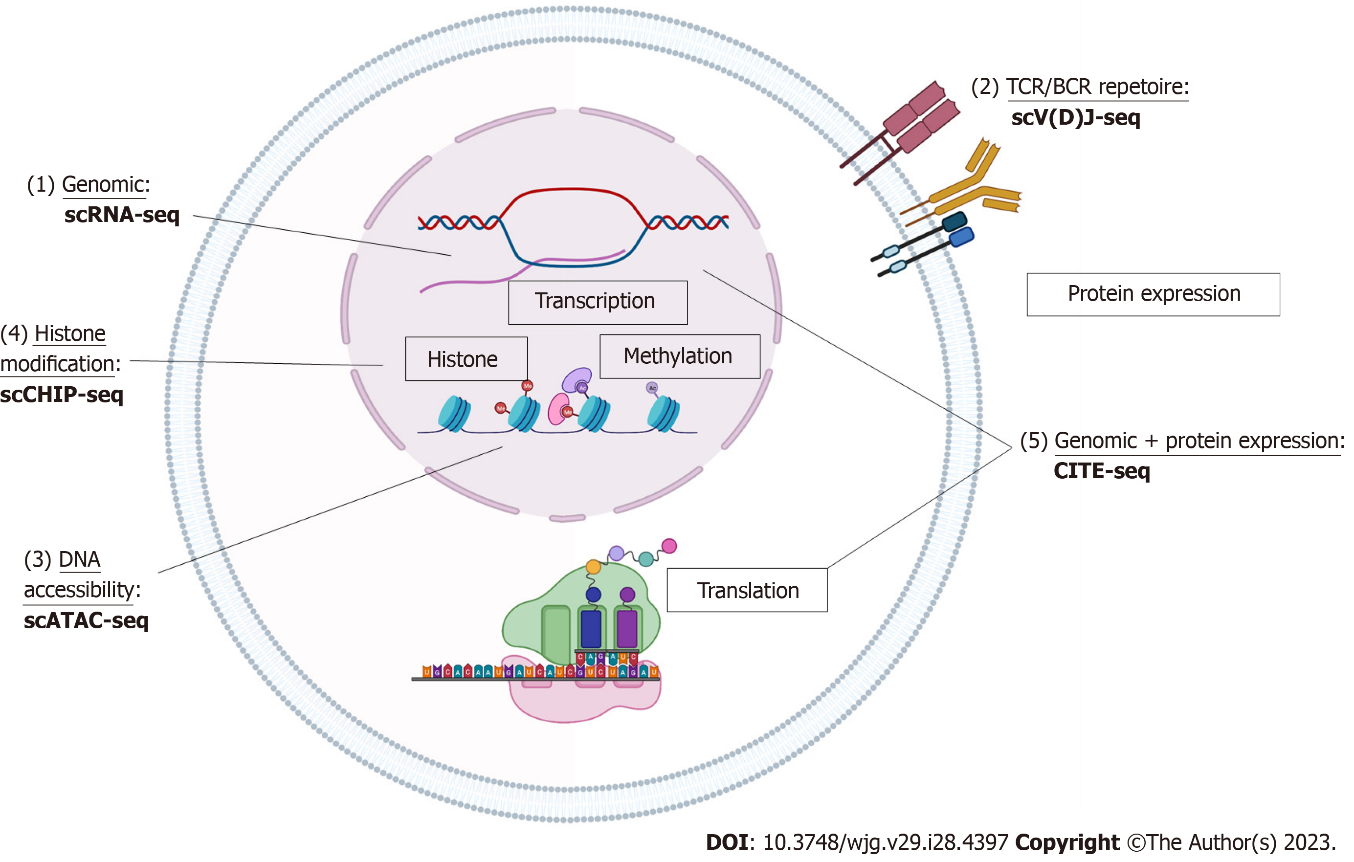 Figure 1 Single-cell technologies. scRNA-seq: Single cell RNA-sequencing; TCR: T cell receptor; BCR: B cell receptor; scCHIP: Single-cell chromatin immunoprecipitation; scATAC: Single-cell assay for transposase-accessible chromatin; CITE: Cellular indexing of transcriptomes and epitopes. Created in biorender.com.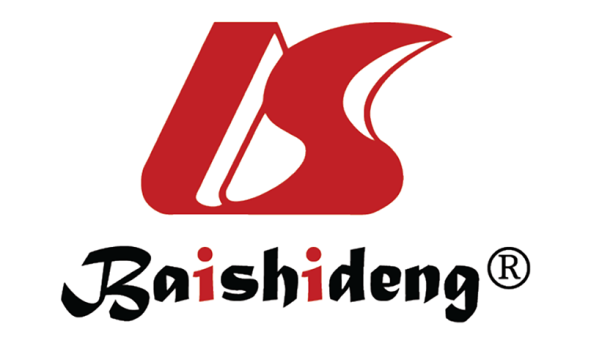 Published by Baishideng Publishing Group Inc7041 Koll Center Parkway, Suite 160, Pleasanton, CA 94566, USATelephone: +19253991568Email: bpgoffice@wjgnet.comHelp Desk: https://www.f6publishing.com/helpdeskhttps://www.wjgnet.com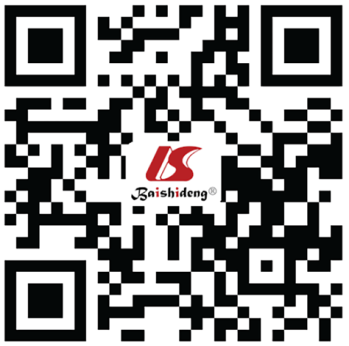 © 2023 Baishideng Publishing Group Inc. All rights reserved.